Drainage/AspirationCarePathwayPatient Information: Date of Referral:Consultant:Outpatient Pre-assessment and Appointment Booking by IR-Nurse Name of Nurse filling out form: 						Date:Confirmed patient understands procedure and wants to proceed	Y/NPatient requires: Nil By Mouth for 6HRS prior to procedure 	Y/NClear Fluids only until 2 hours prior to procedure 	Y/NTransport discussed: Own Transport	Y/NHospital Transport 	Y/NBooking details for hospital transport: Responsible adult to collect and accompany patient for 24hrs 	Y/NInformed of restrictions post procedureno driving for 48 hours	Y/Navoid contact sports, heavy lifting or strenuous exercise including sexual intercourse for 2 weeks	Y/NSigned:			Dated:Pre-Procedure Check ListAdmitting nurse:Signed:	Dated:ProcedureRADIOLOGIST:PROCEDURE:SITE:Out Patient Post procedure Patient into recovery at: Ensure call bell to hand 	Y/NAt each observation check, wound check must also be completed.       Follow Radiologists direction if this deviates from above. Signed:	Dated:Pre-Discharge Checklist Discharged	Y/NSigned:	Date:In Patient Post procedure Patient into recovery at: Ensure call bell to hand 	Y/NAt each observation check, wound check must also be completed.Follow Radiologists direction if this deviates from above. Signed:	Dated:Handover given to ward member responsible for patient: 		Y/NWard Staff Name/Sig: ………………………….   IR Nurse Name/Sig: ………………………………….Contact Number: Home:Home:Mobile: Religious beliefs/practices:Communication/Language: Next of Kin:Name: Relationship:Contact:Allergies: Infection control alerts:Confirm Past Medical History: Diabetic: Y/N                              Type:                                       Insulin dependent: Y/NAdvise patient discusses diabetic medication with their diabetic nurse. Confirm Medication: Instructed to bring medication on day of admission: 				Y/NSelf-medication form signed and attached to this document: 			Y/N	If no, referring consultant has provide completed prescription chart		Y/NIs patient on Anticoagulation and anti-platelet therapy? 			Y/NCAN THIS BE SAFELY STOPPED BEFORE PROCEDURE?                     Y/NPlease refer to trust guidelines on Microguide: https://viewer.microguide.global/guide/1000000295#content,87c8200f-f90b-4c09-86bc-926c015369c8	Type: Why is it prescribed: Date/time last taken: Date stopped:                             Check listTickInitialCommentsAdmit and orientate the patient to the wardConfirm patient ID ID and Allergy Band Check next of kin details are correctBloods: Hb: Platelets: INR: APTT:Sodium:Potassium: Urea: Creatinine: eGFR:  Last ate: Last drank:If Diabetic then take blood sugar: BM: ……Cannula inserted: Size: Position: Number of attempts: Completed baseline observations In gown   Anticoagulation or antiplatelet medication has been discussed and stopped.Date stopped: Patient consented by IR consultant: Ensure notes and prescription chartsaccompany the patientSecure Patients own medication for admission period.MedicationAmountRouteTimePrescribed by: Lidocaine  1%SCDATEANDTIMEMultidisciplinary notes and evaluationsSignature/print Profession/ bleep/number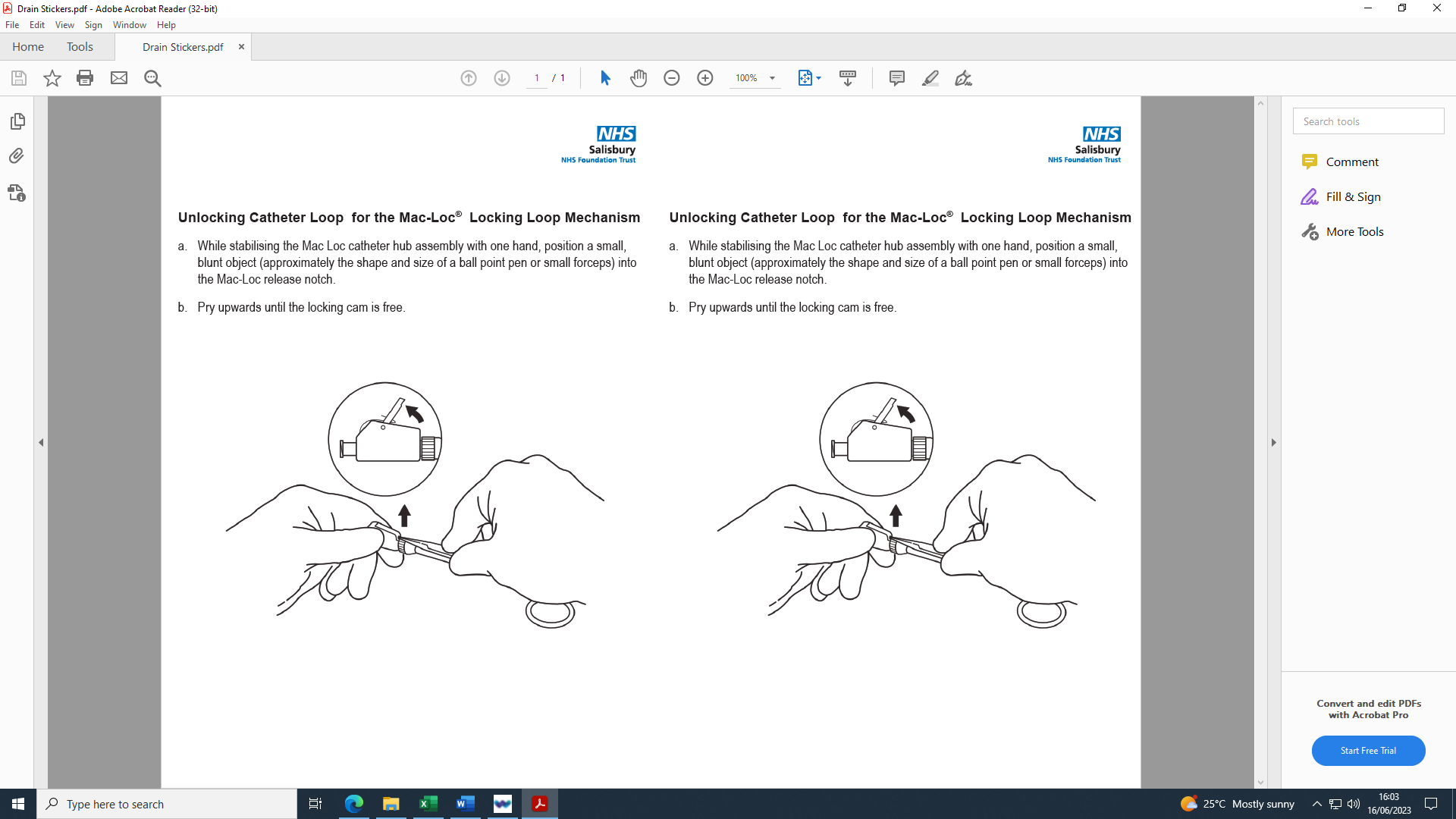 Care Guidelines: Rationale:Recovery time will vary depending on where the drainage was taken from. Recovery time: Monitor and record blood pressure, pulse, temperature, respiration rate, oxygen saturation and puncture site every 15 minutes for the recovery time advised by the Radiologist. If there are signs or symptoms of blood loss, hemodynamic instability or new discomfort/pain contact the radiologist who performed the procedure if the patient is still in radiology. If they are no available, contact the on call medical registrar. If the patient is back on the ward contact a senior member of the responsible clinical team. If signs of hemorrhage keep NMB. Follow NEWS 2 (trust policy) and escalate when triggers NEWS score. Quick response to emergency call/review if indicatedDetection of post-procedure complications that may require urgent intervention. 61% of complications arise <2 hours, almost all significant bleeding happens in the first 6 hours. Patient is required to be nil by mouth for 1hr following the drainage, they then can have clear fluids for a further hour. After this they can eat and drink as normal. Precautionary in case of post procedure complications requiring radiology intervention/surgery.Time: Wound:Key:Dry = DDry = DOoze = OOoze = ONo Change = NCNo Change = NCNo Change = NCLeaking = LLeaking = LLeaking = LCircleInitialCommentIs the patient alert and orientatedY/NVital signs stableY/NPatient has mobilised post procedureY/NWound check, safe for dischargeY/NPain controlled/ freeY/NRemove cannulaY/NVIP score:Action:  If appropriate; when to restart medicationY/N Valuables returned to the patient if  applicableY/N Patients own medication returned if applicableY/N Patient information leaflet given to patient Y/N Patient collected by adult, to be accompanied for 24 hrs Y/NCare Guidelines: Rationale:Recovery time will vary depending on where the drainage was taken from.  Recovery time:Monitor and record blood pressure, pulse, temperature, respiration rate, oxygen saturation and puncture site every 15 minutes for the recovery time advised by the Radiologist. Unless otherwise directed. Observations should then continue as per ward care plan.If there are signs or symptoms of blood loss, hemodynamic instability or new discomfort/pain contact the radiologist who performed the procedure if the patient is still in radiology. If they are no available, contact the on call medical registrar. If the patient is back on the ward contact a senior member of the responsible clinical team. If signs of hemorrhage keep NMB. Follow NEWS 2 (trust policy) and escalate when triggers NEWS score. Quick response to emergency call/review if indicatedDetection of post-procedure complications that may require urgent intervention. 61% of complications arise <2 hours, almost all significant bleeding happens in the first 6 hours. As instructed by Clinical team/Senior sisterPatient is required to be nil by mouth for 1hr following the drainage, they then can have clear fluid for a further hour. After this they can eat and drink as normal. Precautionary in case of post procedure complications requiring radiology intervention/surgery.Time: Wound:Key:Dry = DDry = DOoze = OOoze = ONo Change = NCNo Change = NCNo Change = NCLeaking = LLeaking = LLeaking = L